Publicado en  el 09/03/2015 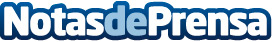 El alarmante aumento de refugiados en el mundo lleva a la UE y a Oxfam a lanzar “Tú salvas vidas”Datos de contacto:Nota de prensa publicada en: https://www.notasdeprensa.es/el-alarmante-aumento-de-refugiados-en-el-mundo_1 Categorias: Solidaridad y cooperación http://www.notasdeprensa.es